LEMBAGA PEPERIKSAANSEKOLAH KEBANGSAAN NANGA TEMALATUJIAN PERTENGAHAN PENGGAL PERTAMA MATEMATIK KERTAS 2	TAHUN 1Mac 20171 jam_______________________________________________________________________________________(A) Tandakan (√) pada nilai tempat yang betul bagi digit yang bergaris. 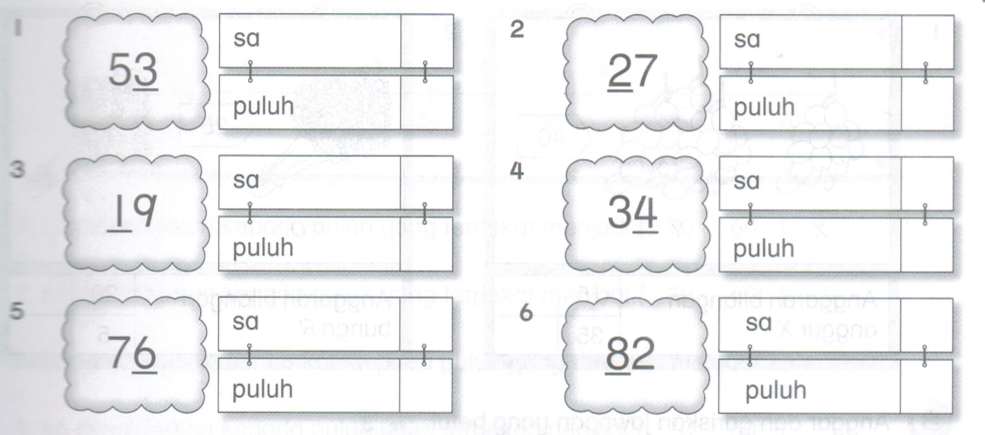 (B) Isi tempat kosong.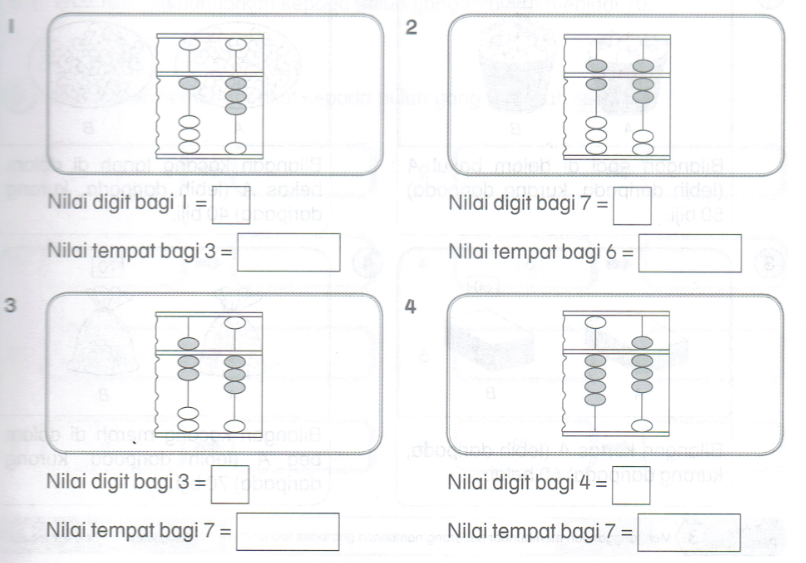 (C) Isi tempat kosong berdasarkan urutan nombor berikut.11. 	Nombor selepas 3 ialah __________.12.	Nombor sebelum 8 ialah __________.13.	Nombor antara 7 dan 9 ialah __________.14.	10 terletak selepas __________.15.	Nombor antara 1 dan 5 ialah __________, __________ dan __________.(D) Isi tempat kosong berdasarkan garis nombor di bawah.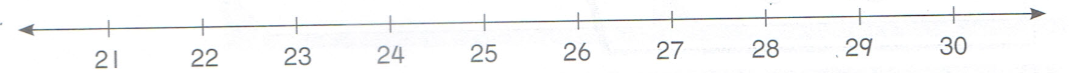 16.	Nombor selepas 23 ialah __________.17.	Nombor sebelum 30 ialah __________.18.	Nombor antara 25 dan 27 ialah __________.19. 	Nombor antara 21 dan 23 ialah __________.20.	Nombor-nombor yang terletak antara 21 dan 24 ialah __________ dan __________.(E) Bulatkan kumpulan objek yang sedikit. 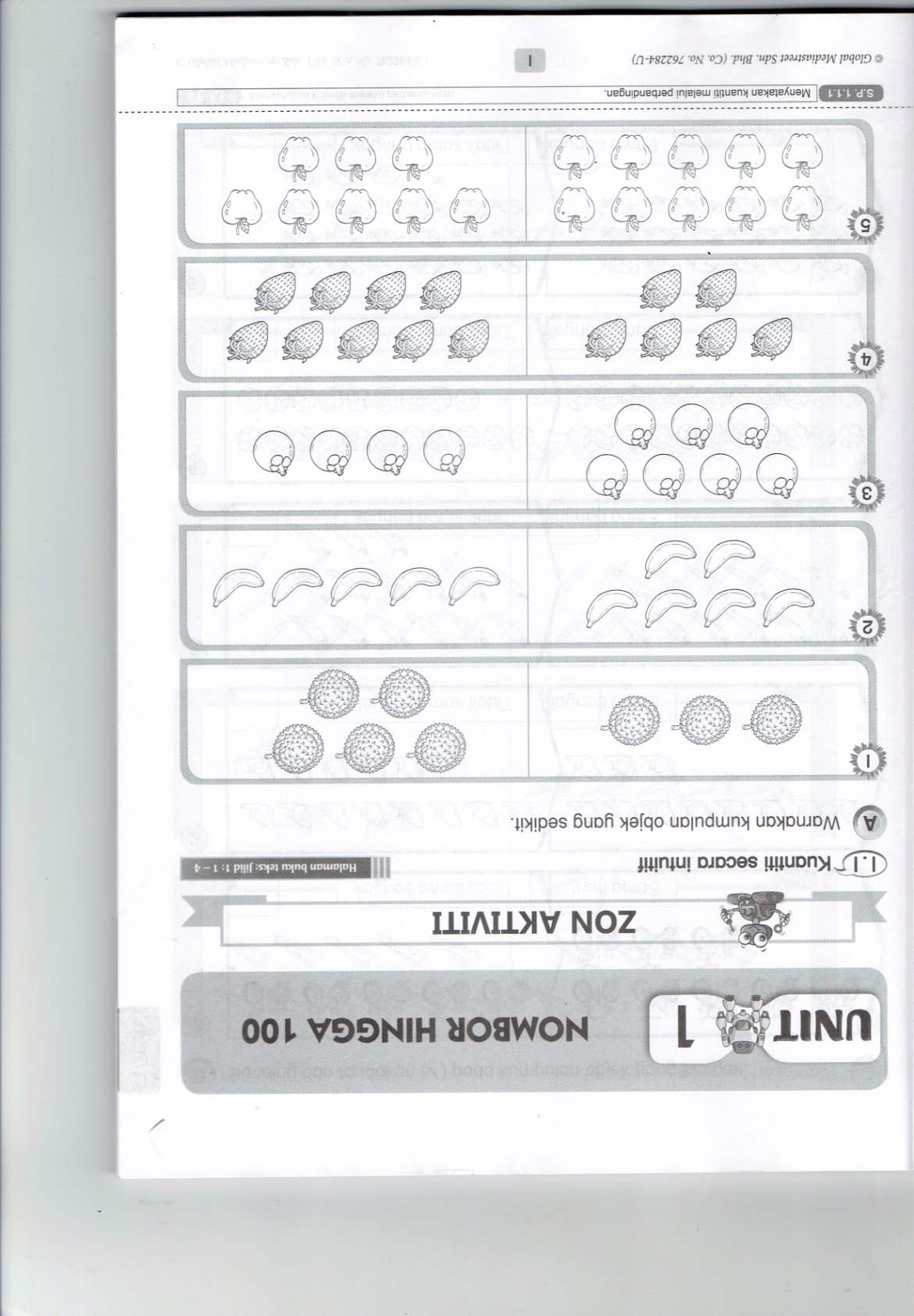 (F) Banding dan tandakan (√) pada kumpulan objek yang banyak.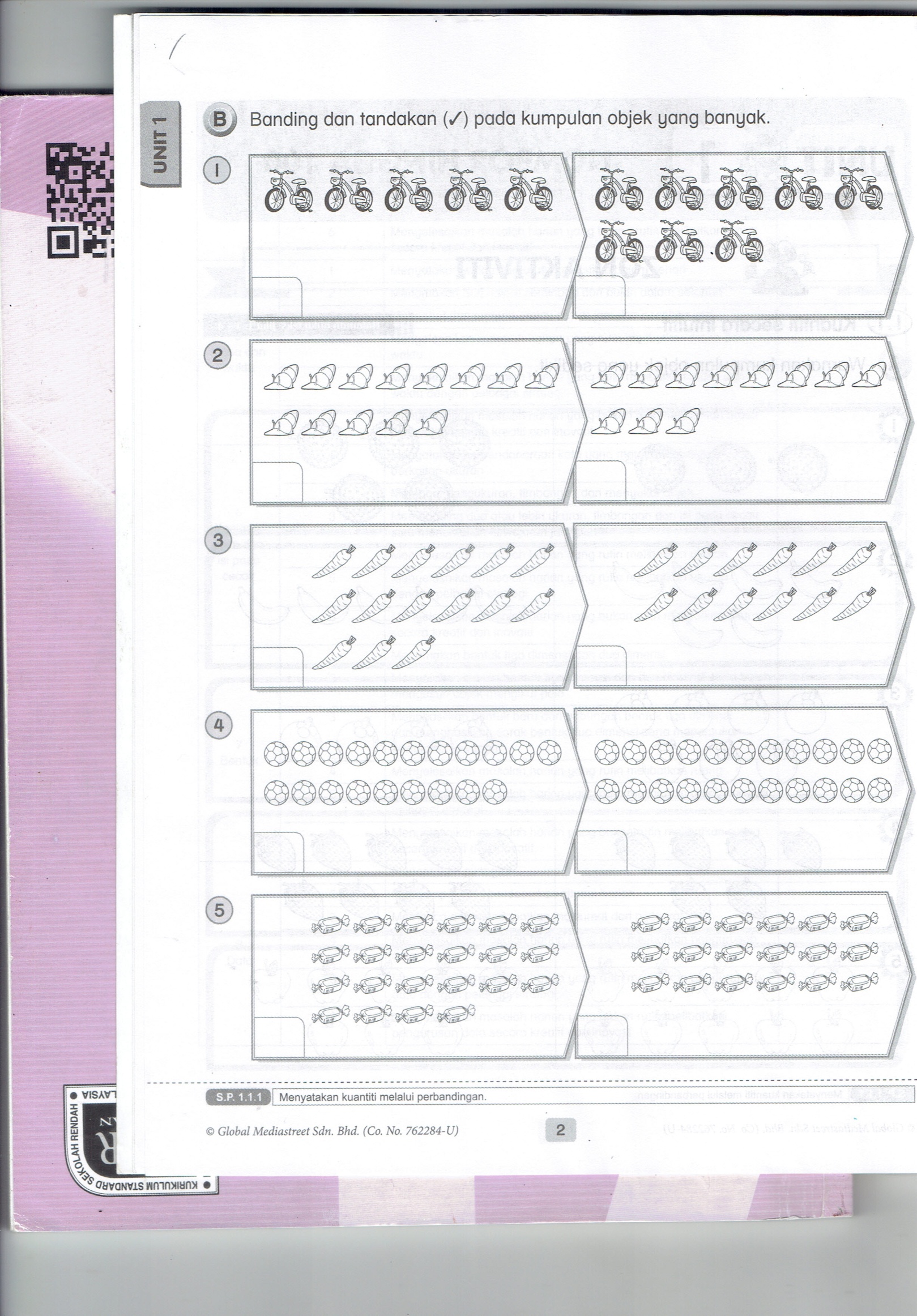 (G) Bulatkan sama ada kuantiti dua kumpulan di bawah ‘sama banyak’ atau ‘tidak sama banyak’.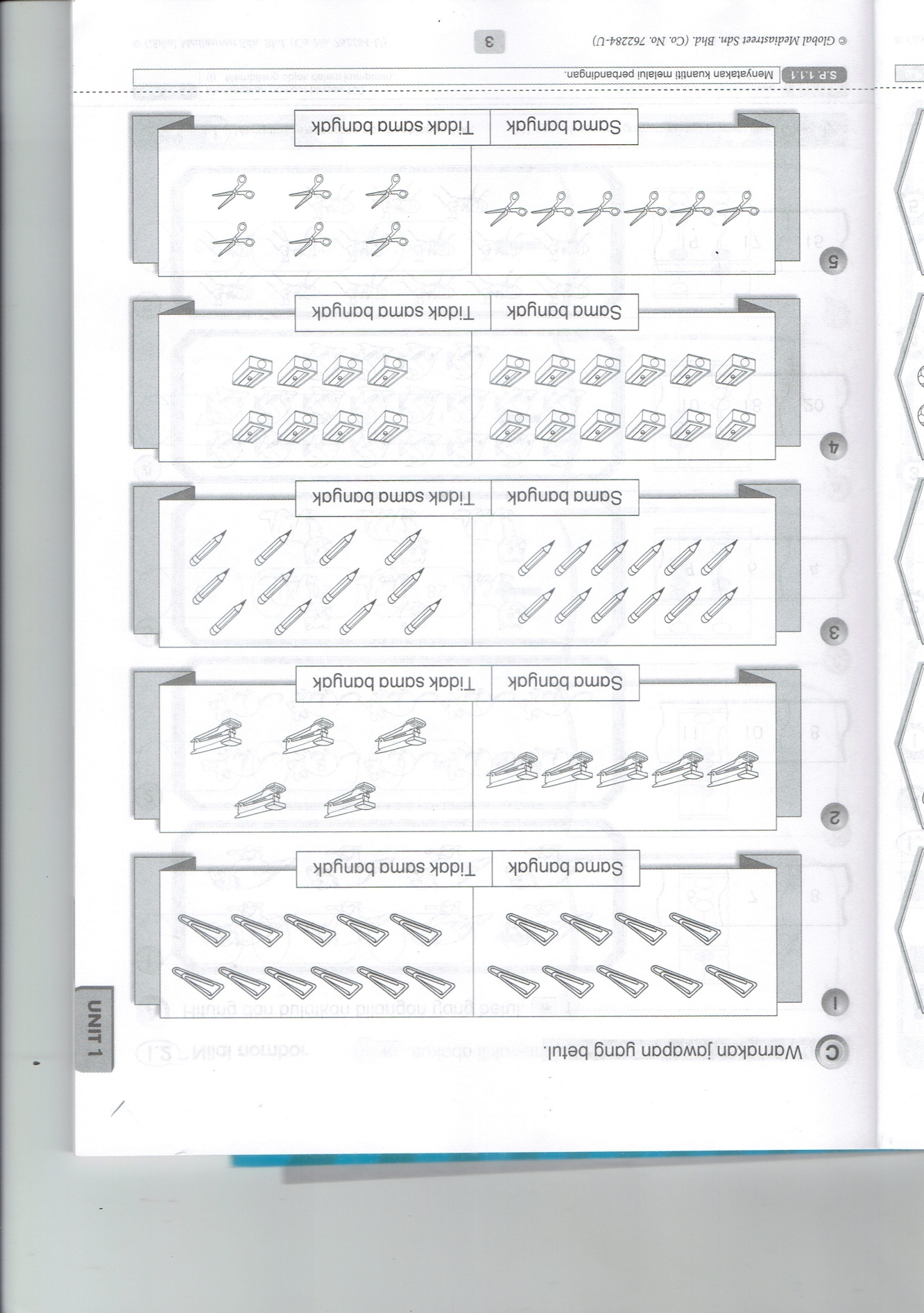 (H) Hitung dan bulatkan bilangan yang betul.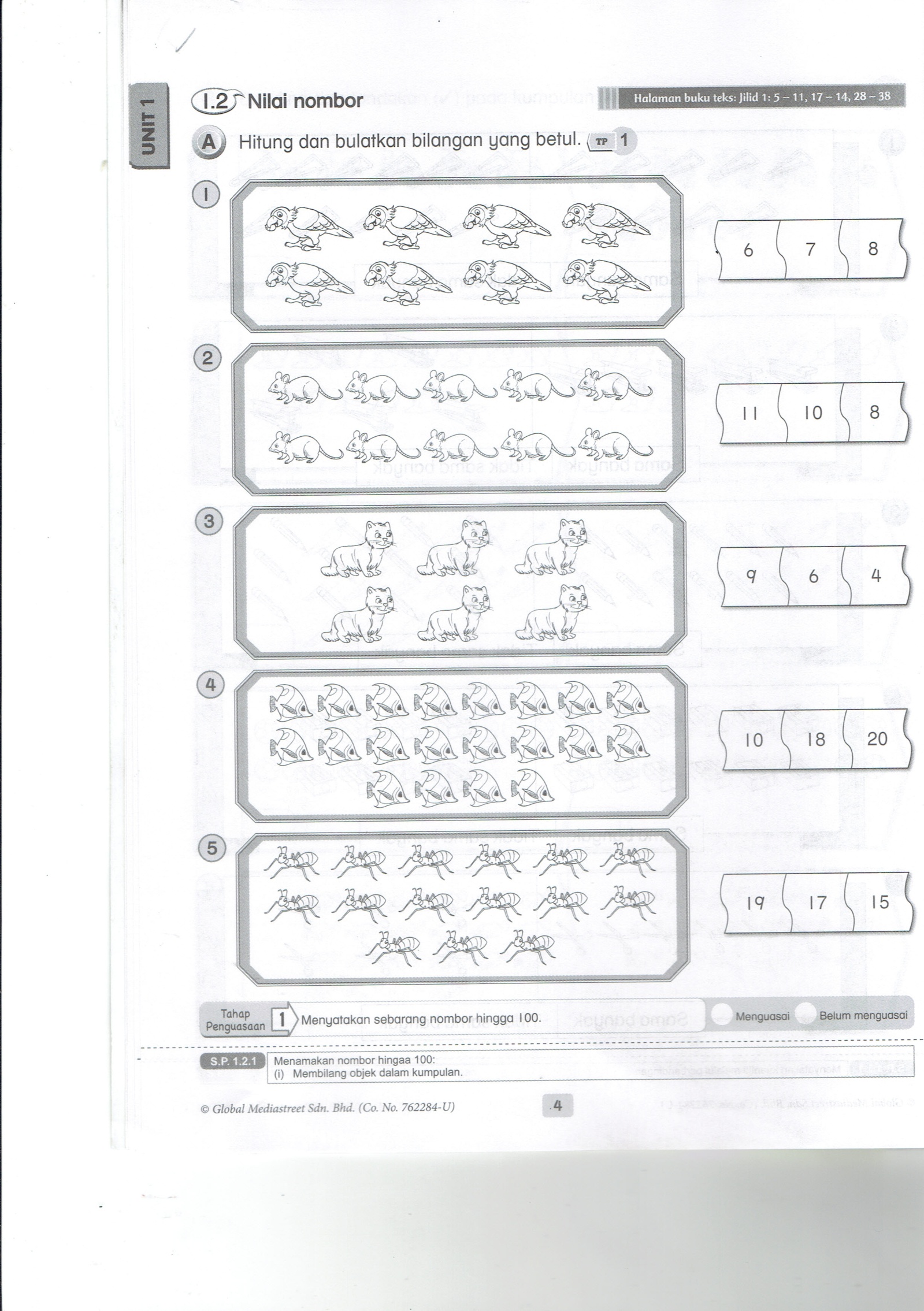 (I) Tandakan (√) pada nilai yang mewakili abakus. 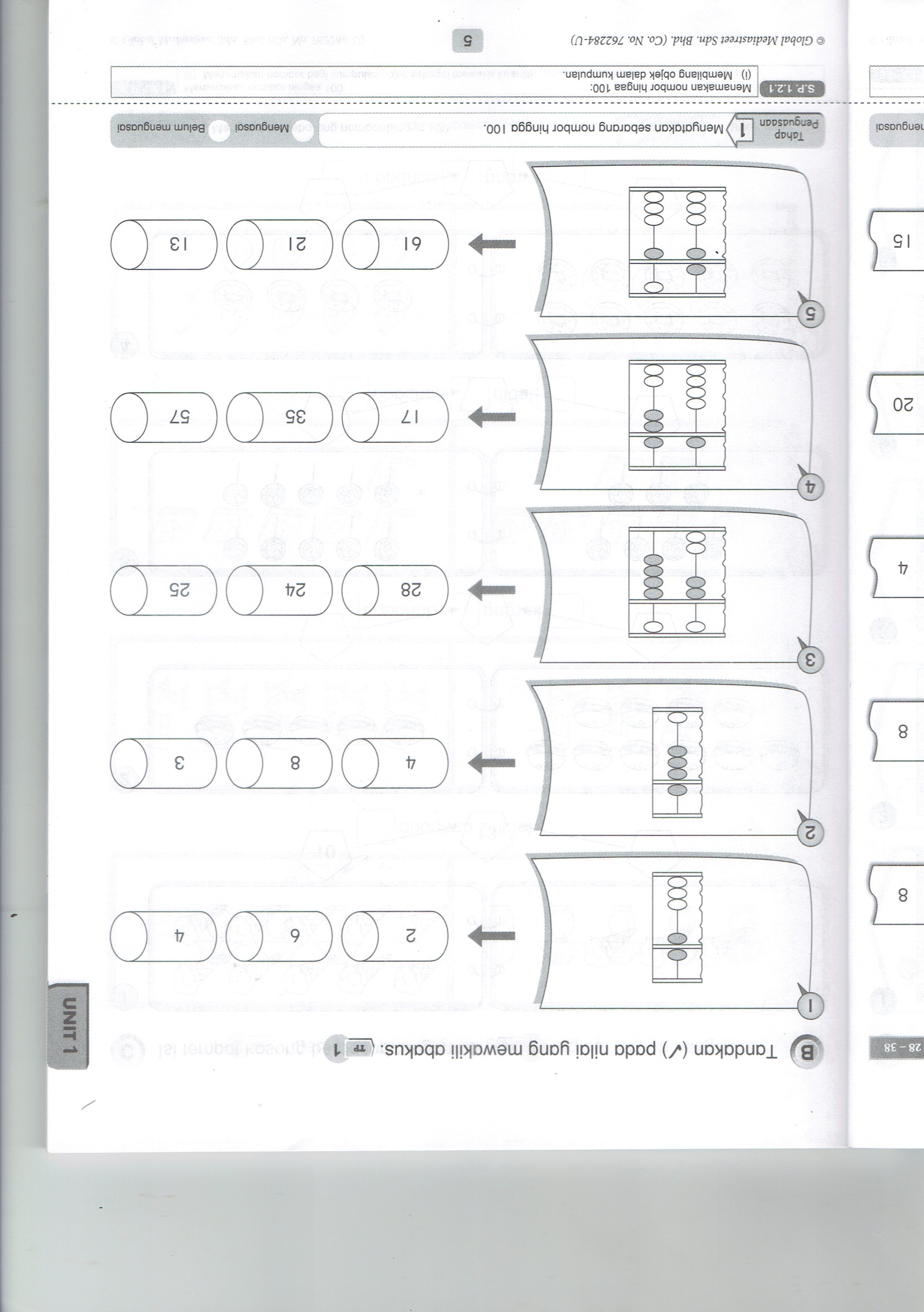 (J) Tandakan (√) bagi bilangan yang menunjukkan sifar.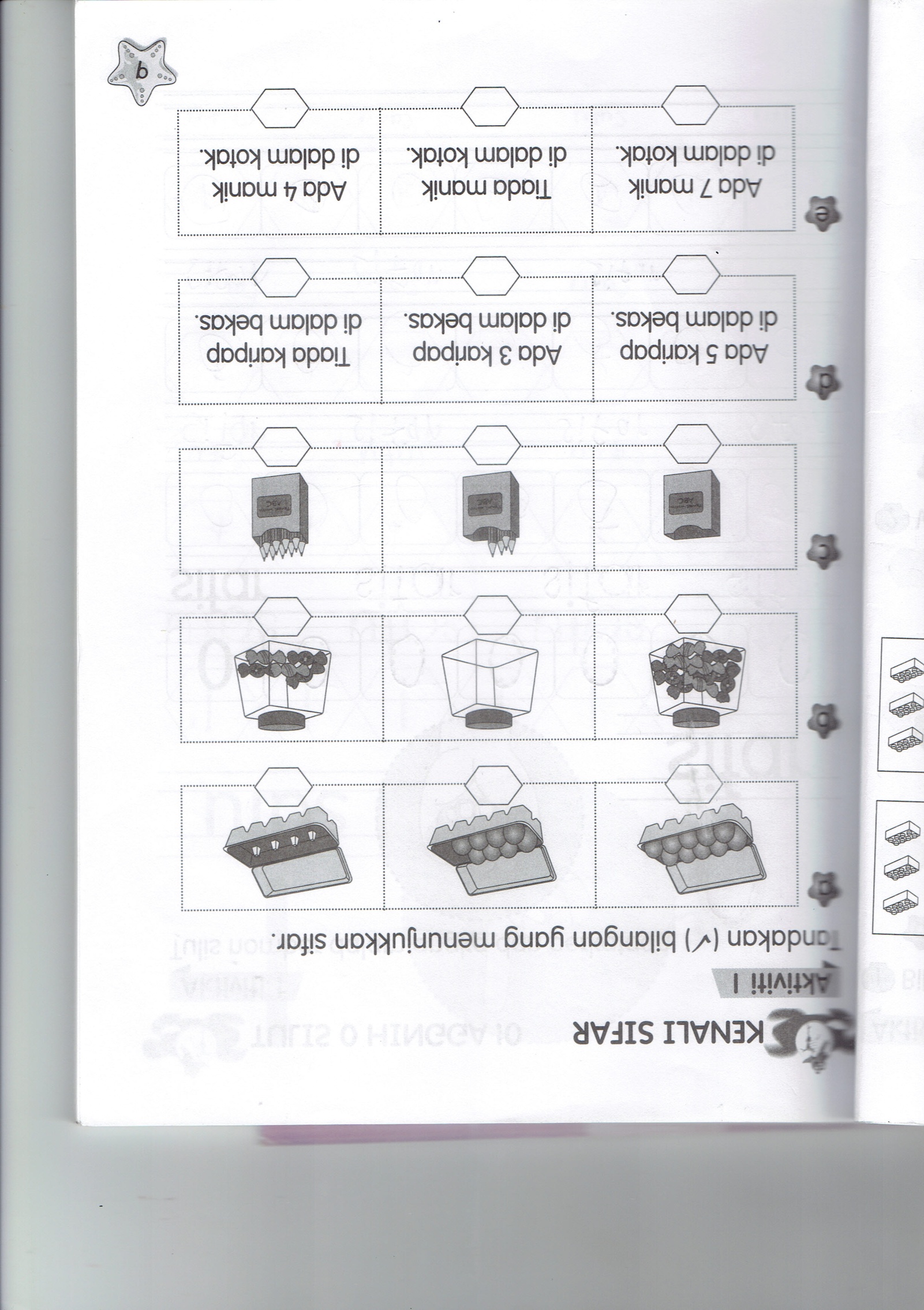 (K) Tandakan (√) pada kuantiti yang betul. 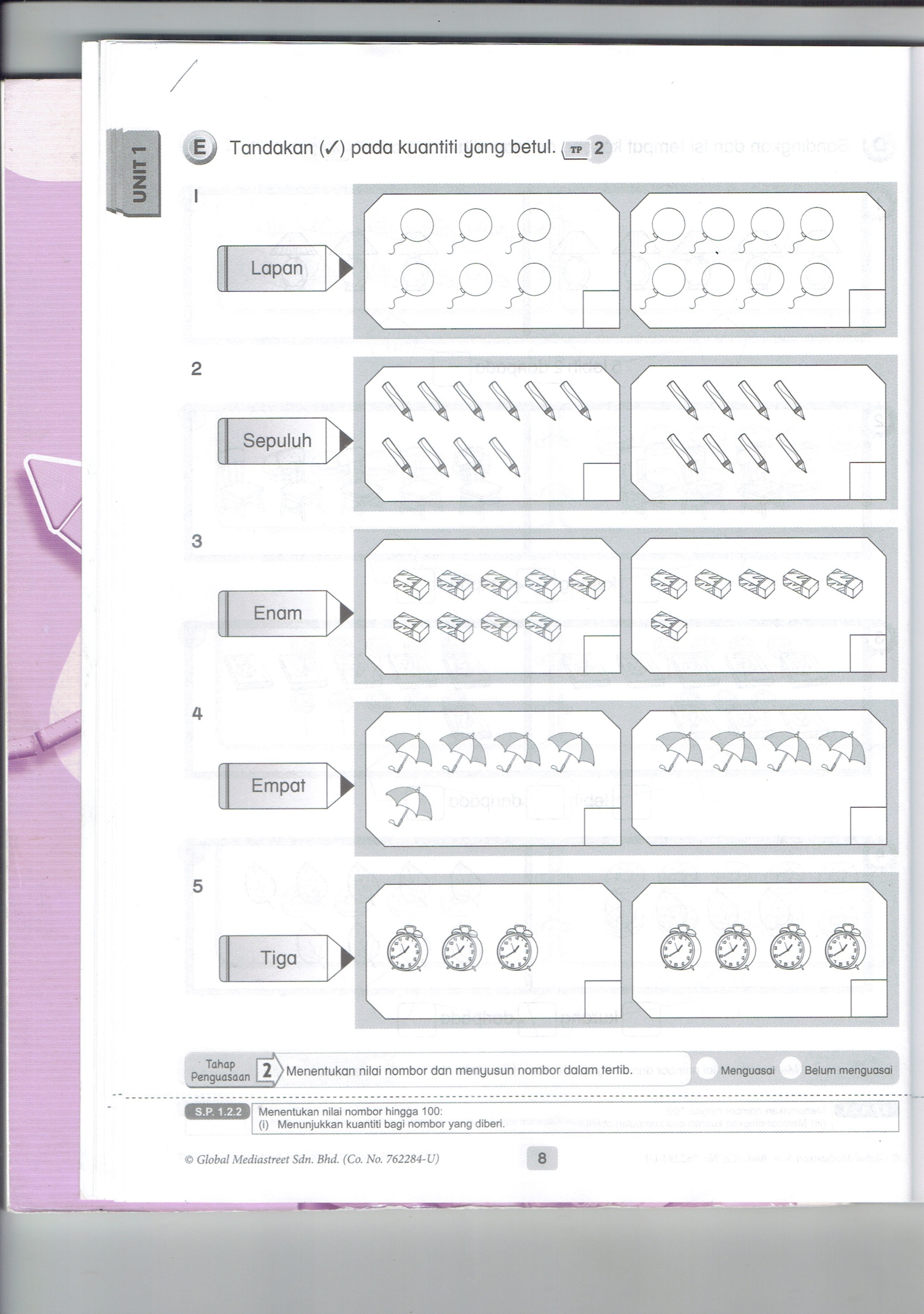 (L) Lengkapkan urutan nombor berikut.56. 57. NAMA MURID1256959899